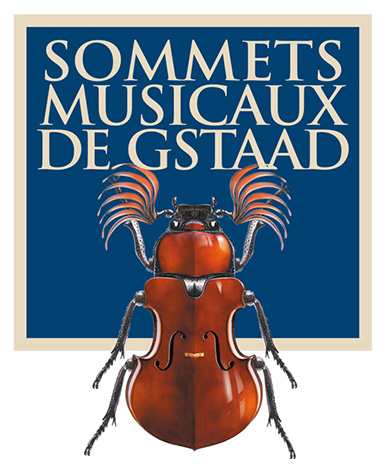 	Communiqué de presse19ème édition des Sommets Musicaux de Gstaaddu 25 janvier au 2 février 2019L’alto en exergueLe Kammerorchester Basel avec  la soprano Sandrine Piau ouvriront le Festival à l’Eglise de Saanen Trois cycles de concerts dans trois lieux d'exceptionChapelle de Gstaad : la découverte de jeunes talents en 8 concertsEglise de Saanen : les stars du Festival en 5 concerts et 1 conte musical pour enfants Eglise de Rougemont : les coups de cœur du directeur artistique en 4 concertsGSTAAD, LE 1er NOVEMBRE 2018 – Les Sommets Musicaux de Gstaad, sous la direction artistique de Renaud Capuçon, dévoilent la programmation musicale de leur dix-neuvième édition. Du 25 janvier au 2 février 2019, les mélomanes se retrouveront dans la chapelle de Gstaad et les églises de Saanen et Rougemont. Fidèles à l’objectif que poursuit le Festival depuis sa création en 2001, les Sommets Musicaux de Gstaad encourageront 9 jours durant la rencontre du public avec de jeunes prodiges et des virtuoses au rayonnement international.Cette année, pour la première fois, l’alto sera à l’honneur pendant toute la durée du Festival, en particulier à la chapelle de Gstaad, dès 16h00, et lors du concert du 26 janvier à l’église de Saanen avec le génial altiste et Mentor du Festival Gérard Caussé, Renaud Capuçon et Les Siècles, une soirée entièrement dédiée à Mozart, sous la direction de François-Xavier Roth. Une fois de plus,  Renaud Capuçon a conçu son programme visant à créer des ponts entre nouvelles générations et musiciens célèbres. Yann Maresz, qui a été le seul élève de John Mc Laughlin, puis son principal orchestrateur et arrangeur, a été choisi comme compositeur en résidence. Il enseigne depuis 2007 les nouvelles technologies et la composition électro-acoustique au Conservatoire National Supérieur de Paris, ainsi qu'au conservatoire de Boulogne Billancourt. « Une fois n’est pas coutume, cette édition fait la part belle aux virtuoses français », souligne Renaud Capuçon. Il explique : « Il me tenait à cœur de présenter quelques-uns des plus prestigieux musiciens comme Katia et Marielle Labèque, François-Xavier Roth, Sandrine Piau, Jean-Yves Thibaudet, Alexandre Tharaud, Gautier Capuçon, Emmanuel Pahud, Paul Meyer… ». Pour le directeur artistique des Sommets Musicaux de Gstaad, un festival se doit d’être incarné par ses musiciens, ses organisateurs et ses partenaires. Gageons que cette nouvelle édition répondra une fois de plus à ce critère de qualité.Chapelle de Gstaad Gérard Caussé, mentor des jeunes espoirsGérard Caussé sera le mentor des jeunes espoirs. Il souligne : «Je suis très heureux de pouvoir mettre mes compétences au service des jeunes talents de demain et  me réjouis de relever ce défi». Renaud Capuçon ajoute : « Gérard est une figure incontestée de l’alto en France et dans le monde, il incarne toutes les facettes d’une vie d’altiste hors normes et hors pair. Il a su rendre à cet instrument une place décisive. Je suis très heureux de pouvoir l’accueillir en tant que mentor. Il ne fait aucun doute qu’il saura transmettre sa passion avec talent ». Yann Maresz, compositeur en résidenceLe Festival a spécialement commandé une œuvre pour alto seul « Chjam’è rispondi » à Yann Maresz qui sera interprétée par les jeunes espoirs tous les après-midi de 16h à 17h dans la chapelle de Gstaad. En accueillant Yann Maresz, en qualité de compositeur en résidence, Renaud Capuçon distingue un artiste contemporain de talent, qui a commencé ses études musicales par le piano et la percussion, puis s’est consacré à la guitare jazz en autodidacte jusqu'à sa rencontre avec John Mc Laughlin. Il a étudié le jazz au Berklee College of Music de Boston de 1983 à 1986 et s’est progressivement orienté vers la composition. Renaud Capuçon relève : « C’est un privilège d’accueillir un artiste de si haut niveau comme compositeur en résidence».Les concerts Les jeunes altistes accompagnés par leur pianiste interpréteront des œuvres de nombreux compositeurs ainsi que celle du compositeur en résidence : Schumann, Bax, Maresz, Chostakovitch/Borisovsky, Ginastera, Briddge, Britten, York Bowen, Ysaye, Clarke, von Weber, Arad, Hindemith, Piazzolla, Bach, Kvandal, Bloch, Enesco, Brahms, Bruch, Franck, Ravel et Büsser. Un répertoire que Renaud Capuçon a souhaité varié et diversifié !Ainsi, les Français Manuel Vioque-Judde (alto) et Jonathan Fournel (piano) ouvriront le Festival à la chapelle de Gstaad le samedi 26 janvier. L’altiste anglais Timothy Ridout jouera avec le pianiste gallois Jâms Coleman le 27, le Français Jean Sautereau (alto) et le Japonais Keigo Mukawa (piano) enchaîneront le 28; la jeune altiste originaire d’Honolulu, Ren Martin-Doike, jouera avec l’Américaine Stephanie Gurga (piano) le 29 janvier et Iara Teixeira Martins (alto) et son frère Bruno Teixeira Martins (piano), tous deux d’origine brésilienne, se produiront le 30 janvier. L’altiste française Léa Hennino et son compatriote Guillaume Bellom au piano le 31 janvier. Enfin, le Serbe Vladimir Percevic (alto) et le Russe Sergei Redkin (piano) le 1er février, le Genevois Mathis Rochat (alto) avec son complice Erdem Misirlioglu (piano) clôtureront la série des jeunes talents le samedi 2 février 2019.Tous ces jeunes seront en lice pour les deux prix du Festival : le Prix Thierry Scherz et le Prix André Hoffmann.Deux prix prestigieux : Prix Thierry Scherz et Prix André HoffmannLe Prix Thierry Scherz, parrainé par la Fondation Pro Scientia et Arte et l’association des Amis du Festival, sera l’occasion de récompenser et d’encourager un jeune virtuose de l’alto en lui donnant l’opportunité d’enregistrer avec le label Claves Records SA son premier CD avec orchestre. Le Prix André Hoffmann, doté de CHF 5'000, récompensera la meilleure interprétation d’une œuvre de Yann Maresz. Il finance également la présence du compositeur en résidence. Concerts à l’église de SaanenLes stars du FestivalDans l’église de Saanen résonneront les œuvres de Torelli, Leo, Porpora, Hasse, Händel, Mozart, Stravinsky, Debussy, Mendelssohn, Ravel, Ibert, Bach.Le Kammerorchester Basel avec  la soprano Sandrine Piau, sous la direction d’Anna Katharina Schreiber, ouvriront le Festival à l’Eglise de Saanen le 25 janvier avec des œuvres de Torelli, Leo, Porpora, Hasse et Händel.La semaine réservera à un auditoire fidèle plusieurs moments d’exception. Parmi les concerts qui ne manqueront pas de retenir l’attention des mélomanes, citons celui du 26 janvier avec Renaud Capuçon au violon, l’altiste Gérard Caussé, avec Les Siècles, sous la direction de François-Xavier Roth. Ils interpréteront des œuvres de Mozart. Renaud Capuçon et son frère Gautier se produiront avec Jean-Yves Thibaudet et joueront des œuvres de Mendelssohn et de Ravel le lundi 28 janvier. Le 1er février, Emmanuel Pahud (flûte) et le célèbre orchestre de Chambre de Paris seront dirigés par Douglas Boyd. Enfin, Andràs Schiff au piano clôturera le Festival le samedi 2 février avec la Cappella Andrea Barca et deux oeuvres de Mozart.Cette année, à l’église de Saanen, le Festival offrira aux enfants de la région un conte musical le 29 janvier à 10h30.  « Le Roi qui n’aimait pas la musique », de Karol Beffa sur un texte de Mathieu Lane avec la participation Renaud Capuçon, Yan Levionnois, Paul Meyer et Karol Beffa au piano.Concerts à l’église de RougemontLes coups de cœur du directeur artistiqueL’église clunisienne de Rougemont accueillera quant à elle les coups de cœur du directeur artistique avec quatre magnifiques concerts entre les 27, 29, 30 et 31 janvier 2019. Les deux sœurs et pianistes françaises Katia et Marielle Labèque seront à  l’honneur le 27 janvier. Le duo interprétera des œuvres de Stravinsky, Debussy et Ravel. Le pianiste Alexandre Tharaud jouera Les Variations de Goldberg de Bach le 29 janvier. Adam Laloum au piano, Raphaëlle Moreau au violon, Yan Levionnois au violoncelle et Paul Meyer à la clarinette enchaîneront le 30 janvier avec des œuvres de Messiaen. Enfin, le violoncelliste Henri Demarquette et le Chœur Ensemble Sequenza 9.3, sous la direction de Catherine Simonpietri, clôtureront la série de concerts à l’église de Rougement le 31 janvier 2019 avec des œuvre de Purcell, Tavener, Tanguy, Ockeghem, Clemens non Papa, Hersant, Janulyte.Véritable carrefour hivernalAu total 18 concerts enchanteront le public du 25 janvier au 2 février 2019. Relevons par ailleurs que Les Sommets Musicaux de Gstaad représentent un des seuls Festivals de Suisse à ancrer ses concerts exclusivement dans des églises. Les mélomanes apprécient tout particulièrement l’atmosphère intimiste de cette manifestation et la magie qui s’en dégage.Véritable carrefour hivernal de la région et premier festival de musique classique de l’année, les Sommets Musicaux de Gstaad favoriseront, une fois encore, par des dîners au Gstaad Palace à l’issue des concerts de Saanen, la rencontre exceptionnelle entre un public mélomane et les artistes, sous le patronage de différents partenaires, constitués de mécènes, de sociétés, de fondations ou d’associations, telles que Sotheby’s, Vera Michalski-Hoffmann, Présidente du Festival, Aline Foriel-Destezet, ainsi que Les Amis des Sommets Musicaux de Gstaad, pour ne citer que certains d’entre eux.Programme, billets et préventewww.sommets-musicaux.ch Les billets seront en vente à partir du 19 novembre 2018. Les réservations sont possibles à:Office du Tourisme de Gstaad : +41 33 748 81 82 ticketing@gstaad.chOffice du Tourisme de Rougemont : +41 26 925 11 66 info@rougemont.chwww.ticketcorner.ch 0900 800 800sur placePrix des concerts : entre CHF 30 à CHF 150 selon la catégorie et le lieuPrix par dîner au Gstaad Palace : CHF 190Tarifs « Jeunesse » (5 à 25 ans) : Rabais de 50%Tarifs « Indigènes » : Rabais de 10%Les Sommets Musicaux de Gstaad en brefDès sa création en 2001, le Festival des Sommets Musicaux de Gstaad devient le rendez-vous hivernal de référence qui enthousiasme les passionnés de musique classique. Chaque année, jeunes talents, artistes de renommée internationale et mélomanes choisissent cet écrin enneigé pour faire vibrer les plus belles pages de la musique classique.Le Festival s'articule autour de trois piliers : trois cycles de concerts répartis dans trois lieux d'exception. L'après-midi, la Chapelle de Gstaad fait la part belle à la fine fleur d'une jeunesse prometteuse. Le soir, les églises de Saanen et de Rougemont enchantent le public avec des solistes et orchestres d'envergure au rayonnement international. Les Amis des Sommets Musicaux de GstaadCréée après la première édition, l'association des Amis des Sommets Musicaux de Gstaad, sous la nouvelle présidence de Pierre Dreyfus, apporte un soutien considérable au Festival. La documentation de presse complète, comprenant le communiqué de presse, le programme de la manifestation, les biographies, les illustrations en HD des artistes et des lieux de concert, comme le logo des Sommets Musicaux, ainsi que le formulaire d’accréditation peuvent être téléchargés ici : http://www.sommetsmusicaux.ch/presse/ Pour des questions d’organisation, nous vous vous remercions d’ores et déjà de bien vouloir procéder à votre accréditation avant le vendredi 14 décembre 2018 : Version française: http://www.sommetsmusicaux.ch/accreditation-form/accreditation-form-in-french/Relations médias : SuisseChristine Urfer, pur pr, christine@pur-pr.com, +41 78 619 05 00, +41 21 320 00 10France Valérie Samuel, Opus 64, v.samuel@opus64.com, +33 140 26 77 94 